These exercises accompany part 5 of The Stories We Live By: an online course in ecolinguistics.    Exercise 1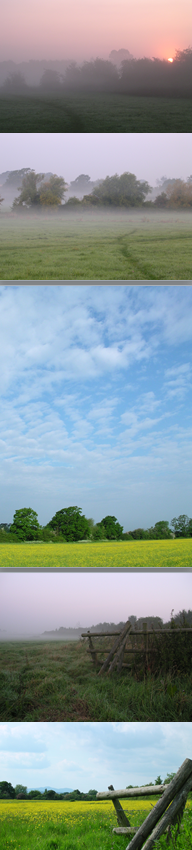 This question is based on extracts from the BBC Points West weather forecast in the UK. Please analyse these in terms of the appraisal patterns: what kinds of words, phrases and expressions are used to evaluate the weather? Which types of weather are represented positively and which negatively? What does this say about the cultural stories of the weather that underlie the forecasts? You can represent the results graphically in any form, e.g., mind map, brainstorm, comic format. Exercise 2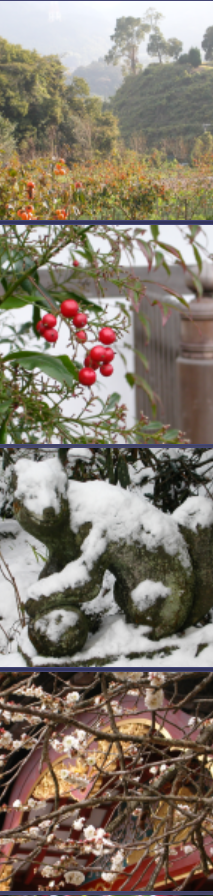 Conduct a similar analysis of the data below, which consists of selected Japanese nature haiku. How are the underlying stories about the weather in the haiku poems different from the UK weather forecast? What implications might there be for how people interact with nature and fulfil their needs? Exercise 3From an ecological perspective, what problems or issues might there be with the following evaluations: fast is good, more is good, big is good, convenient is good, progress is good, and growth is good?Exercise 4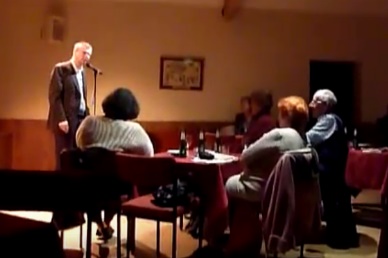 Discuss how the poet Matt Harvey resists the common cultural evaluations of more is good and less is bad in his poem Less is More, below:Further Reading These exercises are based on examples discussed in chapter 5 of Ecolinguistics: language, ecology and the stories we live by (Arran Stibbe, 2015, Routledge). Share what you discoveredIf you would like to share insights you discovered through these exercises then you can register for the free online course Stories We Live By here: http://storiesweliveby.org.uk/register. You will then have access to discussion groups, pages you can edit, and can apply for a free certificate of completion. ReferencesWeather forecast data taken from a corpus of transcripts of the video weather forecast from Points West, BBC. http://www.bbc.co.uk/weather/2653261Haiku poetry from:Addiss, S. and Yamamoto, F., 2002. Haiku landscapes: in sun, wind, rain, and snow. Boston: Weatherhill.Addiss, S., Yamamoto, F., and Yamamoto, A., 1996. A haiku garden: the four seasons in poems and prints. Boston: Weatherhill.Addiss, S., Yamamoto, F., and Yamamoto, A., 1998. Haiku people, big and small: in poems and prints. Boston: Weatherhill.Lanoue, David. (2016) Haiku of Kobayashi Issa. http://haikuguy.com/issa/Yamamoto, A., 2006. A haiku menagerie: living creatures in poems and prints. Boston: Shambhala.Matt Harvey's poem Less is More was first published in Issue 258 of Resurgence & Ecologist: http://www.resurgence.org. Reproduced with permission from Matt Harvey and The Ecologist. Photographs from: Stibbe, Arran (2016) Living in the Weatherworld. Available from  www.intheweatherworld.wordpress.com 1. DATA:  Extracts from BBC Points West weather forecast, UKSaturday looks to be rather wet and windy first thing but improving through the weekend and brightening up as we get to Sundayfrom daybreak most of you will see a great improvement taking place leading us into what will be effectively a dry and largely sunny dayin Somerset you may be stuck under this veil of cloudwe continue this risk of showers and more persistent spells of rainFor a time today there was some sunshine around and it was very pleasant the rain creeping in from the west, but it is then an improving picturethe showers won’t linger over any one spot there will be widespread sunshine albeit tempered by some high cloudthe edge of that cloud has lingered over parts of east WiltshireNo threat of any rain…it should be a decent start tomorrow morningHopefully some sunny spells, maybe a sneaky shower or two but I expect the best of the brightness will emerge on Saturdayoutbreaks of light and patchy rain creeping in through the morningonce we get rid of any morning showers a good chunk of the day will be dry.Again, there will be some very pleasant spells of sunshine until another band of rain starts to make its presence feltA rash of showers developing towards the afternoonThe cloud broke up very well indeed.We have seen more lovely weather so far today but into the afternoon I think we will see more cloud developingit may be that we have an invasion of cloud from the east Saturday looks to be rather wet and windy first thing but improving through the weekend and brightening up as we get to Sundayfrom daybreak most of you will see a great improvement taking place leading us into what will be effectively a dry and largely sunny dayin Somerset you may be stuck under this veil of cloudwe continue this risk of showers and more persistent spells of rainFor a time today there was some sunshine around and it was very pleasant the rain creeping in from the west, but it is then an improving picturethe showers won’t linger over any one spot there will be widespread sunshine albeit tempered by some high cloudthe edge of that cloud has lingered over parts of east WiltshireNo threat of any rain…it should be a decent start tomorrow morningHopefully some sunny spells, maybe a sneaky shower or two but I expect the best of the brightness will emerge on Saturdayoutbreaks of light and patchy rain creeping in through the morningonce we get rid of any morning showers a good chunk of the day will be dry.Again, there will be some very pleasant spells of sunshine until another band of rain starts to make its presence feltA rash of showers developing towards the afternoonThe cloud broke up very well indeed.We have seen more lovely weather so far today but into the afternoon I think we will see more cloud developingit may be that we have an invasion of cloud from the east 2. DATA: Selected Japanese haiku poemsBecoming a cow / would be fine, morning naps / the evening cool. ShikoJoyful at night / tranquil during the day / spring rain. ChoraEvening breeze / the white roses / all sway. ShikiSummer coolness / lantern extinguished / the sound of water. Shiki Sudden evening shower / rising from the heat / broken-down horse. KitoHollyhocks follow / the slanting path of the sun / in summer rains. Basho What fun / it may change into snow / the winter rain. BashoWhat heat today! / I blow the dust / from a rock. OnitsuraSo hot / even rocks and trees / shine in my eyes. Kyorai Spring is here / morning mist / on a nameless mountain. BashoEvening joy / noontime silence / spring rain. ChoraOwning nothing / such peace / such coolness! Issa Traces of school ink / on his lips, a child enjoys / the evening cool. SennaSpring rain / a child teaches its cat / to dance. IssaSpring rain / visible through the trees / a path to the sea. OtsuniSummer rains / secretly one evening / moon in the pines. RyotaWhatever she wears / she becomes beautiful / moon-viewing. ChiyoSudden shower / a woman looking out / alone. Otsuyu Passing spring / a white flower visible / through the fence. BusonEarly summer rain / running through the gutters / old man’s music. Buson Blazing sun / whose barefoot child / is running free? KoyoSculpting the shape / of the plum tree / first winter rain. KitoIn the large room / one person / and one fly. IssaCalling three times / then no more to be heard / deer in the rain. BusonBecoming a cow / would be fine, morning naps / the evening cool. ShikoJoyful at night / tranquil during the day / spring rain. ChoraEvening breeze / the white roses / all sway. ShikiSummer coolness / lantern extinguished / the sound of water. Shiki Sudden evening shower / rising from the heat / broken-down horse. KitoHollyhocks follow / the slanting path of the sun / in summer rains. Basho What fun / it may change into snow / the winter rain. BashoWhat heat today! / I blow the dust / from a rock. OnitsuraSo hot / even rocks and trees / shine in my eyes. Kyorai Spring is here / morning mist / on a nameless mountain. BashoEvening joy / noontime silence / spring rain. ChoraOwning nothing / such peace / such coolness! Issa Traces of school ink / on his lips, a child enjoys / the evening cool. SennaSpring rain / a child teaches its cat / to dance. IssaSpring rain / visible through the trees / a path to the sea. OtsuniSummer rains / secretly one evening / moon in the pines. RyotaWhatever she wears / she becomes beautiful / moon-viewing. ChiyoSudden shower / a woman looking out / alone. Otsuyu Passing spring / a white flower visible / through the fence. BusonEarly summer rain / running through the gutters / old man’s music. Buson Blazing sun / whose barefoot child / is running free? KoyoSculpting the shape / of the plum tree / first winter rain. KitoIn the large room / one person / and one fly. IssaCalling three times / then no more to be heard / deer in the rain. Buson4: Data: Less is More by Matt HarveyCan less be more, can more be less?
Well, yes and no, and no and yes
Well, more or less…More bikes, fewer cars
Less haze, more starsLess haste, more time
Less reason, more rhymeMore time, less stress
Fewer miles, more fresh (vegetables)Fewer car parks, more acres of available urban soil
More farmers’ markets, less produce effectively marinated in crude oilLess colouring, more taste
More mashing, less wasteFewer couch potatoes, more spring greens
Fewer tired tomatoes, more runner beansMore stillness, less inertia
Less illness, more EchinaceaMore community, less isolation
Less just sitting there, more participation!More wells (not oil ones, obviously), fewer ills
Fewer clean fingernails, more skillsCan less be more, can more be less?
Well, yes and no, and no and yes
Well, more or less…More bikes, fewer cars
Less haze, more starsLess haste, more time
Less reason, more rhymeMore time, less stress
Fewer miles, more fresh (vegetables)Fewer car parks, more acres of available urban soil
More farmers’ markets, less produce effectively marinated in crude oilLess colouring, more taste
More mashing, less wasteFewer couch potatoes, more spring greens
Fewer tired tomatoes, more runner beansMore stillness, less inertia
Less illness, more EchinaceaMore community, less isolation
Less just sitting there, more participation!More wells (not oil ones, obviously), fewer ills
Fewer clean fingernails, more skillsMore co-operation, less compliancy
Less complacency, more self-reliancyLess competition, more collaboration
Less passive listening, more participation!Less attention defic…, more concentration
Less passive listening, more participation!(Less repetition)Less of a warm globe, more a chilly’un
More of a wise world, at least 34 fewer parts of C02 per millionLess stress-related cardio-vascular and pulmonary failure
More nurturing quality time in the company of a favourite clematis or dahliaMore craftsmanship, less built-in obsolescence
More political maturity, less apparently-consequence-free extended adolescenceMore believed-to-be-beautiful, known-to-be-useful things
Less cheap, pointless, petroleum-steeped stuffSo Yes, less is more – and enough’s enough…